 О признании утратившими силу решений Совета муниципального района «Корткеросский»В соответствии со статьями 31, 32, 33  Градостроительного кодекса Российской Федерации, Федеральным законом от 06 октября 2003г № 131-ФЗ «Об общих принципах организации местного самоуправления в Российской Федерации», Законом Республики Коми №148-РЗ от 25 декабря 2015г «О некоторых вопросах местного значения муниципальных образований сельских поселений в Республике Коми», законом Республики Коми от 24 декабря 2020г  № 98-РЗ «О внесении изменений в закон Республики Коми «О некоторых вопросах в области градостроительной деятельности в республике Коми», Устава муниципального образования муниципального района «Корткеросский»,  Совет муниципального образования муниципального района «Корткеросский» решил:Признать утратившими силу решения Совета муниципального района «Корткеросский»:от 28 марта 2018 года № VI-26/26 «Об утверждении Правил землепользования и застройки муниципального образования сельского поселения «Маджа»,от 17 сентября 2019 года № VI-40/18 «О внесении изменений в Правила землепользования и застройки муниципального образования сельского поселения «Маджа»», от 22 июня 2021 года № VI-45/5 «О внесении изменений в Правила землепользования и застройки муниципального образования сельского поселения «Маджа»». Настоящее решение вступает в силу со дня официального опубликования.Глава муниципального района«Корткеросский»-руководитель администрации		                    К.А.Сажин«Кöрткерöс» муниципальнöй районса Сöвет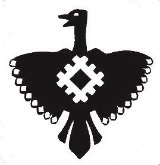 Совет муниципального района«Корткеросский»ПРОЕКТКЫВКÖРТÖД                  ПРОЕКТКЫВКÖРТÖД                  ПРОЕКТКЫВКÖРТÖД                  ПРОЕКТКЫВКÖРТÖД                  РЕШЕНИЕ РЕШЕНИЕ РЕШЕНИЕ РЕШЕНИЕ от 27.10.2021 года от 27.10.2021 года № VII-№ VII-(Республика Коми, Корткеросский район, с.Корткерос) (Республика Коми, Корткеросский район, с.Корткерос) (Республика Коми, Корткеросский район, с.Корткерос) (Республика Коми, Корткеросский район, с.Корткерос) 